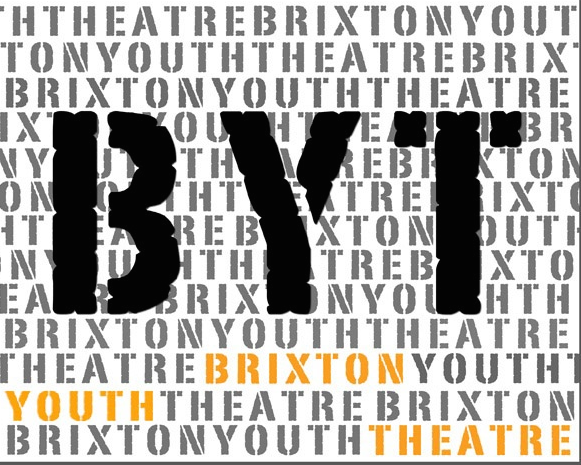 HAF Drama Project Spring 2023Monday 24th July  - Friday 28th JulyMonday 31st July -  Friday 4th August11am – 3pmPlease tick which week you would like to attendIf you would like to attend both weeks tick both.If there are any dates that you know you cannot attend please let us know.On 27th July we are planning a trip to Kew Gardens to see Alice in Wonderland.  All children will have free tickets. There will be no activities at the centre that day.Participant Application FormPlease fill in your details below to apply to join this project and have the form signed by a parent/guardian.  If you would like to find out more about this project please:Email Caroline at carolinefunnell@btinternet.com or visit our website, Or www.brixtonyouththeatre.comOur funders often require statistics about the people participating in our projects. If you are happy to share these details, please complete the questions below. Return this form to:brixtoncommunitybase@gmail.com or call Caroline to register 07958 448690The project will take place at The Wheatsheaf Community Hall (off SouthLambeth Road) SW8 2UPhttps://www.wheatsheafhall.org.uk/directions/OUTING TO KEW GARDENS JULY 27th 2023We are providing free tickets for all the children attending to spend the day at Kew gardens and watch a performance of Alice in Wonderland www.theatreonkew.co.uk.  There will also be the opportunity for them to meet the actors afterwards and take photos with them.We will be travelling on public transport (mainline Vauxhall to Richmond – one stop district line to Kew Gardens)This is a lovely day out for parents/carers and children and we will look at getting subsidised tickets for parents who want to come when we know how many people would like to join us.  https://www.kew.org/kew-gardens/familiesThere are two performances on that day. The group will attend at 2pm, but if you would like to make your own way there we can also arrange tickets for 11am.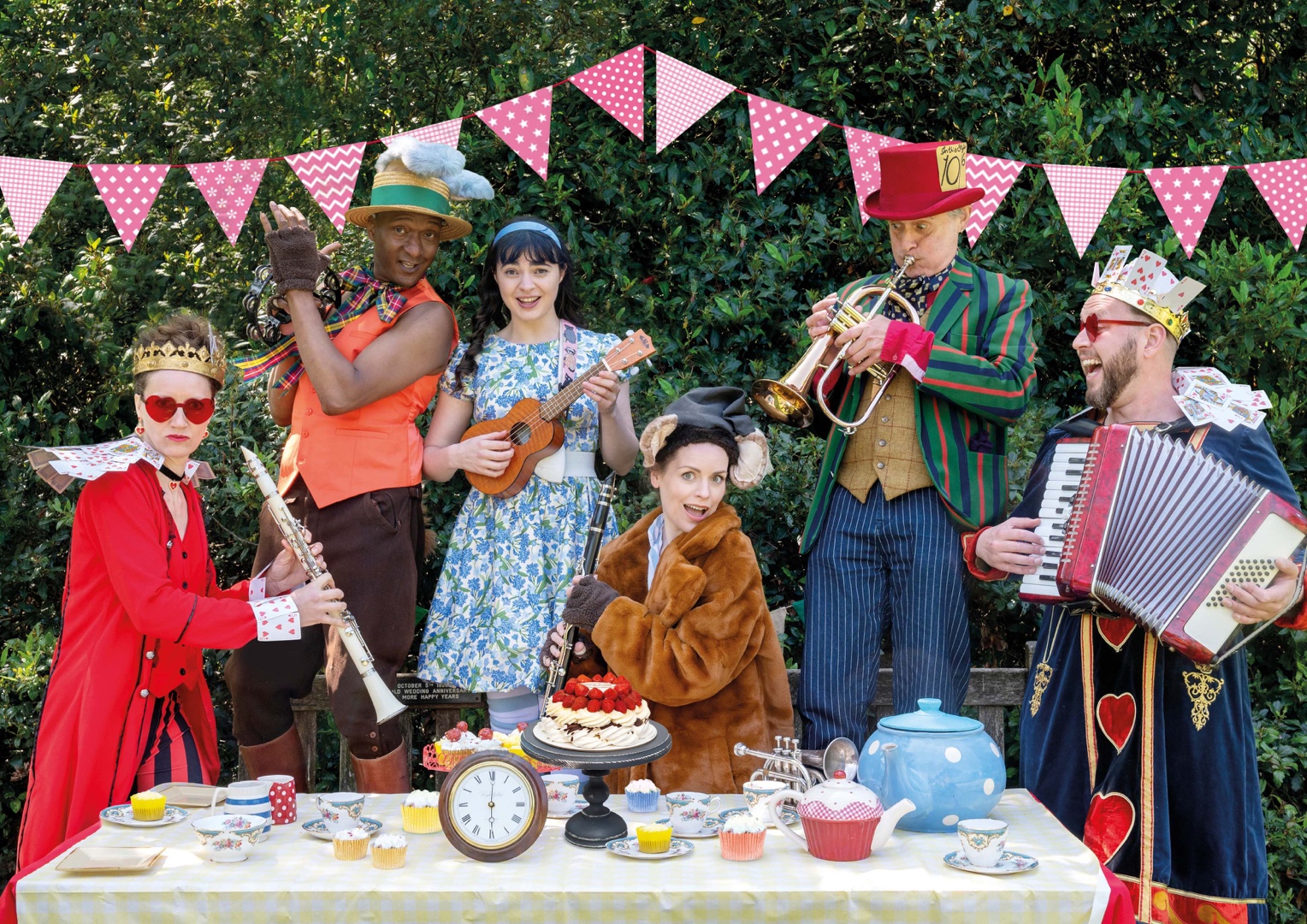 First nameSurnameAddressMobile phone numberHome phone numberEmail addressSchool / CollegeAgeDate of Birth Emergency Contact details:Name:                                                              Tel: Emergency Contact details:Name:                                                              Tel: Emergency Contact details:Name:                                                              Tel: Emergency Contact details:Name:                                                              Tel: Emergency Contact details:Name:                                                              Tel: Medical Conditions/Special Requirements Medical Conditions/Special Requirements Medical Conditions/Special Requirements Medical Conditions/Special Requirements Medical Conditions/Special Requirements Do you have any allergies: Do you have any allergies: No No NoPlease let us know of any dietary requirements we should be aware of: Please let us know of any dietary requirements we should be aware of: Please let us know of any access requirements or medical information we should be aware of:Please let us know of any access requirements or medical information we should be aware of:Parent/Guardian consent (for participants under 16)Parent/Guardian consent (for participants under 16)I give consent for this participant to attend Brixton Youth Theatre (BYT). Signature of parent/guardian:  ......................................................................I give consent for this participant to attend Brixton Youth Theatre (BYT). Signature of parent/guardian:  ......................................................................I give consent for this participant to attend Brixton Youth Theatre (BYT). Signature of parent/guardian:  ......................................................................Photography & Video Consent by parent/guardianPhotography & Video Consent by parent/guardianI give consent for this participant to be photographed and/or filmed Images and video may be used to promote BYT activities and future projects, including on BYT website and social media platforms. No names will be used.  Signature of parent/guardian:  .........................…....……………………………I give consent for this participant to be photographed and/or filmed Images and video may be used to promote BYT activities and future projects, including on BYT website and social media platforms. No names will be used.  Signature of parent/guardian:  .........................…....……………………………I give consent for this participant to be photographed and/or filmed Images and video may be used to promote BYT activities and future projects, including on BYT website and social media platforms. No names will be used.  Signature of parent/guardian:  .........................…....……………………………Parent/Guardian contact detailsParent/Guardian contact detailsName: Name: Name: Parent/Guardian contact detailsParent/Guardian contact detailsEmail: Email: Email: Parent/Guardian contact detailsParent/Guardian contact detailsMobile: Mobile: Mobile: Parent/Guardian contact detailsParent/Guardian contact detailsHome/work phone number:Home/work phone number:Home/work phone number:GenderPlease circle  GenderPlease circle               Female             Male             Prefer not to say             Female             Male             Prefer not to say             Female             Male             Prefer not to say             Female             Male             Prefer not to say             Female             Male             Prefer not to sayEthnicity Ethnicity Please tick one option below. These categories are specified by one of our main funders. Please tick one option below. These categories are specified by one of our main funders. Please tick one option below. These categories are specified by one of our main funders. Please tick one option below. These categories are specified by one of our main funders. Please tick one option below. These categories are specified by one of our main funders. TurkishTurkishKurdishMixed EthnicityPakistaniPakistaniBlack caribbeanWhite & AsianBangladeshiBangladeshiBlack CongoleseWhite I& Black BritishIndianIndianBlack NigerianWhite & Black CaribbeanOther AsianOther AsianBlack SomaliOther mixed ethnicityChineseChineseBlack BritishWhite BritishMoroccanMoroccanBlack AfricanWhite IrishLatin South AmericanLatin South AmericanBlack OtherAlbanianFilipinoFilipinoIranianKosovanTurkish CypriotTurkish CypriotOther BackgroundWhite EuropeanEligible for Free School MealsClaiming benefitsWithout recourse to public fundsA frontline workerVulnerable or disadvantaged in any way (please give more information)Child would like to attendNumber of additional childrenNumber of adultsPerformance time:  11amPerformance: 2pm